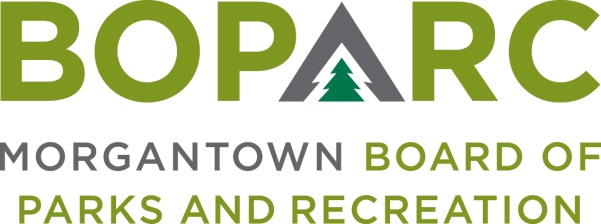 Wednesday, February 12, 2020 			Time:  3:00PM			Location:  Marilla CenterAGENDAOPENING MATTERSCall To OrderEstablish QuorumMinutes of January 8, 2020 Regular MeetingCORRESPONDENCE – Review of any pertinent correspondence since last meetingORAL COMMUNICATIONSPresentation – DA Consulting – Fundraising, Foundation Search, Professional ServicesPublic Comment – Public Comment is intended to provide BOPARC an opportunity to receive information regarding items on the Agenda or other items of interest.  Each comment is limited to three minutes (including questions from BOPARC).  If there is multi-person interest in one subject, a single representative must be appointed to speak.  There will be no official action taken on Public Comment (except in instances where the subject of interest is already an Action Item on the Agenda).FINANCIAL REPORTSProfit/LossBalance SheetBudget v ActualEXECUTIVE DIRECTOR’S REPORTEXECUTIVE SESSION - Pursuant to West Virginia Code Section 6-9A-4(b) to discuss legal contract for Design, Construction Documents, Bidding for the Morgantown Ice Arena              OLD BUSINESSMorgantown Ice Arena – Bidding and Construction Documents – Draft Scope & FeeNEW BUSINESSBOARD COMMENTSADJOURNMENTIf you need an accommodation contact us at 304-284-7439.